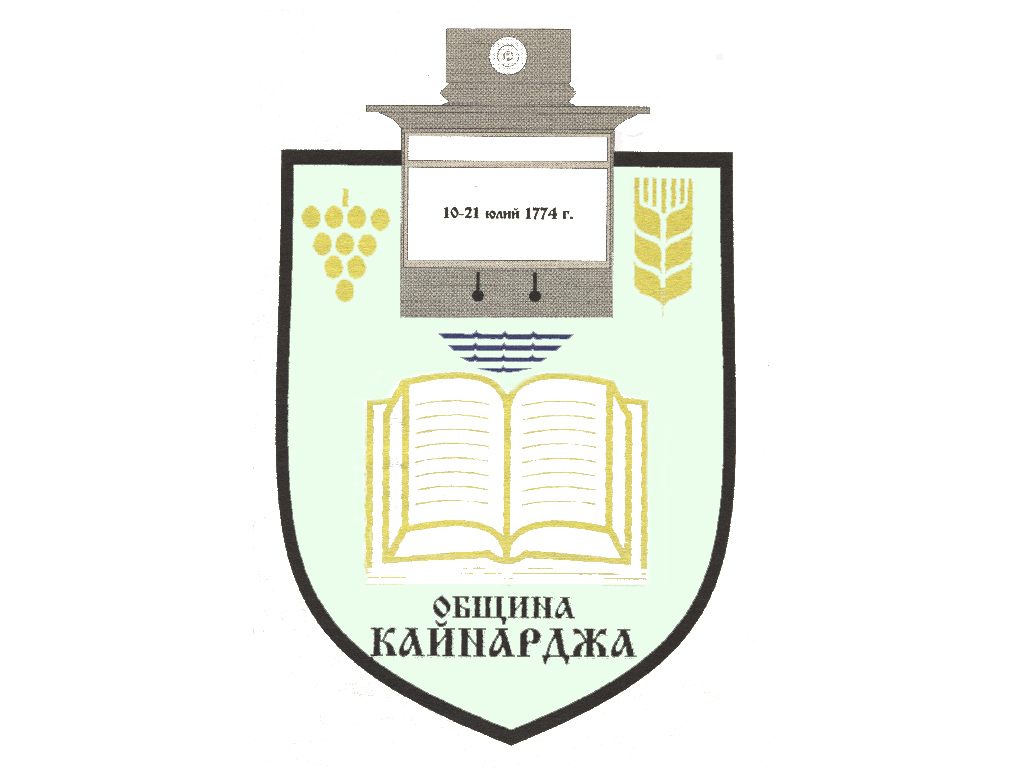    ДО     ОБЩИНСКИ СЪВЕТ   КАЙНАРДЖА                                                                                      ДОКЛАДНА ЗАПИСКА от Любен Жеков Сивев - Кмет на община КайнарджаОтносно: Покана за Партньорство на община Кайнарджа с Агенцията за социално подпомагане град София по операция „Повишаване на капацитета на служителите на агенция за социално подпомагане във връзка с модернизиране на системи за социална закрила“ – Компонент 1 за надграждане на дейностите по управление и предоставяне на „приемна грижа“ на областно и национално ниво по Програма „Развитие на човешките ресурси“ 2021-2027УВАЖАЕМИ ДАМИ И ГОСПОДА ОБЩИНСКИ СЪВЕТНИЦИ,С писмо № 08-00-15857/24.11.2023 година  Агенцията за социално подпомагане  град София ни уведомява за предстоящите промени за надграждане на дейностите по управление и предоставяне на „приемна грижа“ на областно и национално ниво по Оперативна програма „Развитие на човешките ресурси „ 2021-2027 година. В горецитираното писмо АСП ни уведомява, че управленската отговорност за реализиране на проекта чрез планиране, организиране, контролиране, и отчитане пред конкретния бенефициент ще има всяка община/партньор.От изключителна важност, както за децата, настанени в приемни семейства, така и за цялото общество да не допуснем прекъсване на дейността. Община Кайнарджа е партньор по проект „Приеми ме 2015“ от 01.01.2016 година. В община Кайнарджа към настоящият момент има действащи 2 приемни майки в които са настанени 4 деца лишени от родителска грижа.УВАЖАЕМИ ГОСПОЖИ И ГОСПОДА ОБЩИНСКИ СЪВЕТНИЦИ,В тази връзка предлагам на Общински съвет-Кайнарджа да вземе следнотоР Е Ш Е Н И Е:На основание чл.21 ал.1 т.23 и ал.2 от ЗМСМА, във връзка с чл.17, ал.1, т.7 от същия закон и чл.25, ал.1 и ал.2 от Закона за социалните услуги, Общински съвет-Кайнарджа1.Одобрява партньорството по операция „Повишаване на капацитета на служителите на агенция за социално подпомагане във връзка с модернизиране на системи за социална закрила“ – Компонент 1  от 01.01.2024 година.2.Делигира право на Кмета на общината да подпише Споразумение за партньорство с Агенцията за социално подпомагане по проекта и Споразумение за средствата, предоставяни от републиканския бюджет.ЛЮБЕН СИВЕВКмет на община Кайнарджа